TJ SPARTAK Chrást z.s., oddíl lukostřelby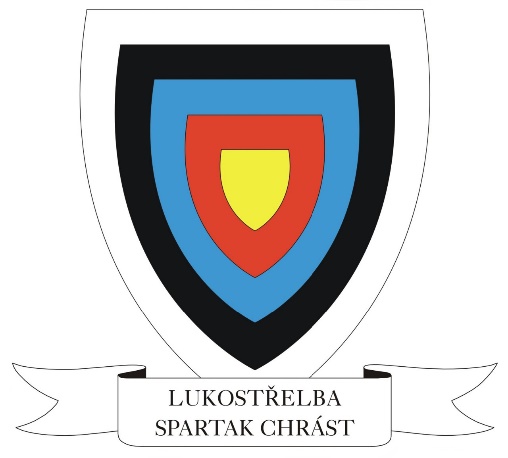 pořádá  soutěž v halové lukostřelbě dne     	27. ledna 2019 (neděle)	Pořadatel:	TJ Spartak Chrást, z.s., oddíl lukostřelbyMísto konání:	Tělocvična TJ Spartak Chrást, U Stadionu 625, Chrást, 330 03Ředitel závodu:          	Pelikánová PavlaRozhodčí:                    	Polanský Petr, Rous JakubPřihlášky:                   	Závazné jmenovité klubové přihlášky s uvedením kategorie a velikosti terče, na který bude závodník střílet:                                     	Zašlete na adresu: 	Pavla Pelikánová                                                                  	Benátská 415, 330 03  Chrást	nebo na mob. 72374708 - večer                                     	e-mail: pavla.pelikanova@tiscali.cz, kopii: petapol@seznam.cznebo klubové přihlášky přes Rcher.com, nejpozději do pondělí 21. ledna 2019 Ubytování:                  	Pořadatel nezajišťujeRozlosování:               	Provede pořadatel den před závodem Startovné:                    Dospělí , dorost   250,-- Kč                                                  Žáci                     200,-- Kč                                         Nečleni ČLS        500,-- Kč Úhrada:                      	Závodníci se závodů zúčastní na náklady vlastní nebo vysílajících klubů a oddílů.Předpis:                     	Závodí se dle pravidel WA, Soutěžního řádu a tohoto rozpisu.Sestava:                      	H18, H10Soutěž:	Reflexní luk, holý luk, kladkový luk - bude-li volná kapacita	Kategorie: ženy, muži, dorost, žactvo, do 10 let, do 8 let                                                           Časový rozpis:           (max kapacita 36 střelců)                                          	9:00 – 9:20   prezentace závodníků                                     9:30   nástup                                     9:45   zahájení střelby                                     Po skončení závodu proběhnou eliminační souboje. Ceny:                           Věcné po skončení závodu.Upozornění:             	Pořadatel si vyhrazuje právo v případě naplnění kapacity tělocvičny omezit účast. Přednost dostanou závodníci z kategorie mládeže a dříve přihlášení. Na přihlášce uvádějte správné divize a kategorie závodníků a velikost terče u dospělých a dorostu. Po ukončení skupiny se bude střílet 1 kolo eliminací set systém napříč kategoriemi.Všichni závodníci startují na vlastní nebezpečí.                                                                 p ř e z u t í   s  s e b o u                                                                      i  doprovod a diváciV Chrástu dne 13.1.2019                                                                                  Pavla Pelikánová                 